Ai DocentiCarillo LuciaMarano CarmenMorlando CarmelinaGiordano Anna Tropeano Anna AntoniettaGiugliano ElianaAL DSGA                                                                                                                                                                                       Albo&web                                                                                                                                      ATTIOGGETTO: Convocazione : Nucleo Interno di Valutazione a.s. 2017/2018I docenti , membri del Nucleo Interno di Valutazione, sono convocati giovedì 7 dicembre  2017 alle ore 18:00 presso il plesso di scuola primaria (struttura modulare) di Pratola Serra.per discutere i seguenti argomenti posti all’ordine del giorno:Stato di attuazione del PDMDefinizione del documento di valutazione degli studenti ai sensi del D. Lgs. n°62 del 13 aprile 2017 Nel confidare nella consueta collaborazione si inviano cordiali saluti. IL DIRIGENTE SCOLASTICO							     Prof.ssa Flora CARPENTIERO                                                                                          (firma autografa sostituita a mezzo stampa                                                                                          ai sensi dell'art.3, comma 2 D. Lgs  39/1993)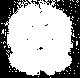 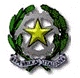 MIURISTITUTO COMPRENSIVO STATALEPRATOLA SERRAPOLO UNICO DI PRATOLA SERRA-MONTEFALCIONE-TUFO- SAN MICHELE DI PRATOLA-SERRA DI PRATOLA  VIA SAUDELLE, 24 - CAP 83039  PRATOLA SERRA -  AVe-mail: avic857002@istruzione.it    - avic857002@pec.istruzione.itsito web:www.icpratolaserra.gov.itCod. Min. AVIC857002 - cod. Fiscale 80008530646-Tel: 0825/967075- 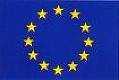 U. E.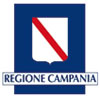 Circolare interna-esternaProt n 7768Del  04/12/2017Cat. 02-07